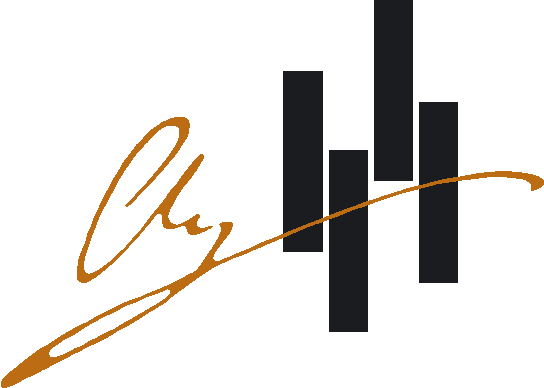 Makroregionalne Przesłuchania Instrumentów Dętych Drewnianych Uczniów Szkół Muzycznych I stopniaNowy Targ, 8-9 grudnia 2014r.HARMONOGRAM PRZESŁUCHAŃ8 grudnia ( poniedziałek)9.00 – 10.00KATARZYNA SURDY –flet			SM I st. w Krakowie		 NATALIA LEONOWICZ- flet			SM I st. w Krakowie	PIOTR JUSZCZYK – flet				SM I st. w KrakowieJAN MIŁOWSKI – klarnet			Publiczna SM I st. w GdowieWIKTORIA KASPRZYK – flet			Publiczna SM I st. w Gdowie10.00 – 11.00KAMILA GĘBIK – flet				Publiczna SM I st. w GdowieAGNIESZKA ANTKIEWICZ – flet		PSM I st. w LimanowejALEKSANDRA GUZIK – flet			PSM I st. w LimanowejMARIA RYCHLIK – klarnet			PSM I st. w WadowicachKINGA WĄDRZYK – flet			PSM I st. w Wadowicach ALEKSANDRA PROROK – flet		PSM I st. w Wadowicach 11.00 – 12.00DANIEL ROSIEK – klarnet			SM I st. w ŻegocinieADRIAN BANAŚ – flet				SM I st. w ŻegocinieMARIA SUJKA – flet				ZPSM w KielcachKRYSTYNA FONTANA – flet			ZPSM w KielcachMARIA TERESA BOREK – obój		ZPSM w Kielcach 12.00 – 13.00ALEKSANDRA SIEDLIK -flet			PSM I st. w KrzeszowicachKARINA PIĘTAK – klarnet			PSM I st. w Skarżysku KamiennejWIKTORIA PADUCH – saksofon		PSM I st. w Skarżysku KamiennejMARCEL SUDER – klarnet			SM I st. w Krakowie  JAN GUNAJEW -flet				SM I st. w KrakowiePRZERWA OD 13.00 – 14.3014.30 – 15.30JULITA NOWAK – flet				PSM I st. w Miechowie JULIA GRELA – saksofon			PSM I st. w Miechowie PIOTR PAWEŁ STACHURA – obój		PSM I st. w Miechowie MONIKA JANIGA – flet				ZSM w TarnowieJUSTYNA KUSIOR – flet				ZSM w Tarnowie15.30 – 16.30ANNA CZERNECKA – klarnet			ZSM w TarnowieMACIEJ ŁUSZCZEWSKI- klarnet		SM I st. w DomosławicachZUZANNA GAJ – flet				SM I st. w DomosławicachNATALIA WOJNA – saksofon			SM I st. w DomosławicachWERONIKA KIEŁTYKA – saksofon		SM I st. w Domosławicach16.30 – 18.00MIŁOSZ SULENCKI – flet			SM I i II st. w Krakowie NATALIA DESPET – flet				OSM I st. w KrakowieKINGA LUPA – saksofon				SM I st. w RożnowieKRZYSZTOF TOPORKIEWICZ - klarnet	SSM I st. w TymbarkuKINGA GOCAL – saksofon			SSM I st. w Tymbarku FRANCISZEK ZARĘBSKI – flet		SM I st. w WieliczceSZYMON MACIASZEK – saksofon		SM I st. w Świątnikach Górnych9 grudnia ( wtorek)10.00 – 11.00SAMANTHA KNUTELSKA-klarnet		PSM I i II st. w Nowym Targu                        KLAUDIA CZAJCZYK- obój			SM I st. w Dobczycach	KAMILA BURNOS -  obój			SM I st. w Dobczycach FILIP BARAN -  flet				SM I st. w DobczycachANTONI BLUMHOFF- flet			PPSM I st. w Krakowie11.00 – 12.00HUBERT KORCZEK – flet			SM I i II st. w Krakowie ALEKSANDRA ŻMUDA – flet			SM I i II st. w KrakowieSZYMON MIKOŁAJCZYK – klarnet	SM I st. w ŁąckuJAKUB SZURA - klarnet                                PSM I st. w GorlicachMARIA GALOS – saksofon			SM I st. w Krakowie 12.00 – 13.00					ZUZANNA BUGAJSKA – klarnet		SM I st. w Krakowie		          ŁUCJA STEMPEK – klarnet		 	SM I st. w Krakowie	FILIP KUZAJ – saksofon				ZPSM w NiepołomicachFILIP MOLENDA – klarnet			PSM I st. w ŻywcuPróby akustyczne na sali koncertowej odbywają się przed rozpoczęciem przesłuchań i podczas przerwy obiadowej